Publicado en Madrid el 21/03/2019 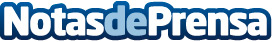 SAIMA Solutions recibe el premio de Excelencia en Marketing Digital por IBMSAIMA recibió el pasado viernes el premio en Excelencia en Marketing Digital en la entrega de premios Ecosystem Summit 2019 de IBM en MadridDatos de contacto:Elizabeth CarnéModula CommunicationNota de prensa publicada en: https://www.notasdeprensa.es/saima-solutions-recibe-el-premio-de-excelencia Categorias: Marketing Madrid Cataluña Emprendedores E-Commerce Software Premios http://www.notasdeprensa.es